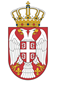 РЕПУБЛИКА СРБИЈА НАРОДНА СКУПШТИНАОдбор за спољне послове06 Број: 06-2/186-2111. мај 2021. годинеБ е о г р а дНа основу члана 70. став 1. алинеја прва Пословника Народне скупштинеС А З И В А М                                        17. СЕДНИЦУ ОДБОРА ЗА СПОЉНЕ ПОСЛОВЕЗА ЧЕТВРТАК   13. МАЈ 2021. ГОДИНЕ,СА ПОЧЕТКОМ  9,30  ЧАСОВА	За ову седницу предлажем следећиД н е в н и   р е дУсвајање записника са 16. седнице Одбора за спољне пословеИницијативе за посетеПозив председнику Одбора за дијаспору и Србе у региону за посету БиХ, Црној Гори и Албанији од 19. до 24. маја 2021. године; Позив народном посланику Владимиру Маринковићу за учешће на Молитвеном доручку, Мостар, БиХ, од 27. до 30. маја 2021. године.  Позив за учешће на 65. Пленарном састанку Конференције одбора за европске послове парламената држава чланица ЕУ, у формату видео конференције 31. маја и 1. јуна 2021. године. Редовне активности сталних делегација Учешће чланова сталне делегације НС РС у ПССЕ на састанку Комитета за правна питања и људска права ПССЕ, који ће се одржати путем видео састанка, 17. маја 2021. године;Учешће чланова сталне делегације НС РС у ПССЕ на састанку Комитета за једнакост и недискриминацију ПССЕ, који ће се одржати путем видео састанка, 18. маја 2021. године;Учешће чланова сталне делегације НС РС у ПССЕ на састанку Мониторинг комитета ПССЕ, који ће се одржати путем видео састанка, 19. маја 2021. године;Учешће чланова сталне делегације НС РС у ПССЕ на састанку Комитета за социјална питања, здравље и одрживи развој ПССЕ, који ће се одржати путем видео састанка, 20. маја 2021. године;Учешће чланова сталне делегације НС РС у ПССЕ на састанку Комитета за културу, образовање и медије ПССЕ, који ће се одржати путем видео састанка, 21. маја 2021. године;Учешће чланова сталне делегације НС РС у ПССЕ на састанку Комитета за миграције, избеглице и расељена лица ПССЕ, који ће се одржати путем видео састанка, 25. маја 2021. године;Учешће чланова сталне делегације НС РС у ПССЕ на летњем заседању ПССЕ, од 21. до 24. јуна 2021. године у Стразбуру, Р. Француска. Извештаји о реализованим учешћима  Извештај о учешћу чланова сталне делегације Народне скупштине Републике Србије у Интерпарламентарној скупштини православља на видео састанку Међународног секретаријата и председника и известилаца одбора ИСП, 17. марта 2021. године;Извештај о учешћу сталне делегације НС РС при ПД ЦЕИ на видео-конференцији „Културна разноликост и идентитет у Европи“, одржаној  22. априла 2021. године; Извештај о учешћу чланова Сталне делегације НС РС у ПССЕ на Пролећном заседању Парламентарне скупштине Савета Европе, одржаном од 19. до 22. априла 2021. године.Реализовани парламентарни контакти Забелешка о учешћу члана Сталне делегације НС РС у ИПУ Младена Грујића на састанку Извршног одбора ИПУ, одржаном 9. априла 2021. годинеЗабелешка о учешћу члана Сталне делегације НС РС у ИПУ Младена Грујића на састанку Извршног одбора ИПУ, одржаном 19. априла 2021. године; Забелешка са састанка председника Посланичке групе пријатељства НС РС са Украјином Стефана Србљановића са председавајућим групе међупарламентарних односа са Р. Србијом у Парламенту Украјине, Олегом Волошином, одржаног 26. априла 2021. године;Остали реализовани контакти5.1.  Забелешка о разговору Миленка Јованова, председника Посланичке групе пријатељства са Норвешком Народне скупштине Републике Србије са Јерном Јалстадом, амбасадором Норвешке у Београду, одржаном 22. априла 2021. године;5.2.  Забелешка са састанка председника Посланичке групе пријатељства НС РС са Краљевином Белгијом Марка Парезановића са амбасадором Краљевине Белгије у Републици Србији, Њ.Е. Кунрадом Адамом, одржаног 07. априла 2021. године;5.3.   Забелешка са састанка председнице Посланичке групе пријатељства НС РС са Јапаном Снежане Пауновић са амбасадором Јапана у Републици Србији Њ.Е. Такахиком Катсуматом, одржаног 14. априла 2021. године;5.4.	Забелешка са састанка председника Одбора за спољне послове НС РС проф. др Жарка Обрадовића и председника Посланичке групе пријатељства НС РС са Јерменијом Александра Чотрића са амбасадором Републике Јерменије на нерезиденцијалној основи, Њ.Е. Ашотом Ховакимианом, одржаног 02. априла 2021. године. Посланичке групе пријатељства Промене у саставу ПГП са Аустријом, Бахамима, Белгијом, Босном и Херцеговином, Бугарском, Црном Гором, Данском, Доминиканском Републиком, Египтом, Еритрејом, Финском, Француском, Грчком, Холандијом, Хрватском, Индијом, Ираном, Ирском, Италијом, Јамајком, Јапаном, Јужноафричком Републиком, Канадом, Кином, Кубом, Кувајтом, ДНР Корејом, Лаосом, Либаном, Луксембургом, Мађарском, Малтом, Мароком, Маурицијосом, Мексиком, Немачком, Норвешком, Португалијом, Руском Федерацијом, Северном Македонијом, САД, Словенијом, Соломонским острвима, Суданом, Шпанијом, Швајцарском, Шведском, Турском и Великом Британијом.       Разно Седница ће се одржати у Дому Народне скупштине, Трг Николе Пашића 13, сала 2.            Моле се чланови Одбора да у случају спречености да присуствују седници Одбора, о томе обавесте своје заменике у Одбору.     ПРЕДСЕДНИК ОДБОРА  Проф. др Жарко Обрадовић с.р.